برگ راهنمای درس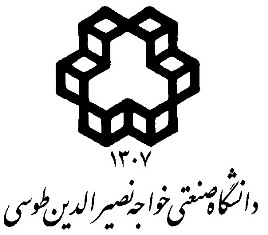 عنوان درس:           سنجش از دور               تعداد واحد:  3                                  نام استاد: محمودرضا صاحبیمطالبی که هر هفته در کلاس مورد بحث قرار خواهد گرفت (به همراه شماره صفحات مربوط از مرجع)فعالیت های عملیسال تحصیلی 98 - 1397، نیمسال  اولسال تحصیلی 98 - 1397، نیمسال  اولدانشکده مهندسی نقشه برداریپست الکترونیک sahebi@kntu.ac.irزمان تدریس: یکشنبه 9 تا 10:30سه شنبه 9 تا 10:30کارشناسان درس:                پست الکترونیک:                                                 تلفن:خلاصه درس و هدف آن:مرجع اصلی:Course Note Fundamentals of Remote sensing - A CCRS Tutorial (http://www.ccrs.nrcan.gc.ca)Principal of remote sensing- An introductory textbook – ITC NetherlandsRemote Sensing of the Environment: An Earth Resource Perspective. By John R Jensen. Prentice Hall Series in Geographic Information Science 2nd Editionمبانی سنجش از دور، تالیف سید باقر فاطمی و یوسف رضایی – انتشارات آزادهمراجع کمک درسی:Introduction to Remote Sensing, Fourth Edition (by James B. Campbell), The Guilford Press; Fourth Editionمبانی فیزیک در سنجش از دور و فنآوری ماهواره، تالیف محمدرضا مباشری -  دانشگاه صنعتی خواجه نصیرالدین طوسی اصول سنجش از دور نوین، تالیف سید کاظم علوی پناه - دانشگاه تهرانRemote Sensing Digital Image Analysis by J. A. Richards and X. Jia, , 4th Edition (2004). Springerارزشیابی:فعالیت عملی: 30 %                آزمون میان ترم: %              آزمون نهایی: 70%                   سایر: %هفتهعنوانشرحمنبع1معارفه، و شرح درسمقدمه درسشرح درس، سیلابس، مراجع، نمره و غیرهتعریف سنجش از دوزتعاریف پایهقابلیتها و محدودیتهای سنجش از دور تاریخچه12342مقدمهای بر فیزیک سنجش از دورامواج الکترومغناطیس طیفهای الکترومغناطیس 243مقدمهای بر فیزیک سنجش از دوربرهم کنش جو و امواج الکترومغناطیس تابش و باز تابش امواج الکترومغناطیسمنحنی طیفی1374مقدمهای بر معرفی تصاویر رقومیتعاریف اولیه (نصویر، پیکسل، باندو غیره) دقتهای هندسی، طیفی و رادیومتریکی2-14-35مقدمهای بر معرفی تصاویر رقومیتصاویر رنگی و تبدیلات آنهافرمت تصاویر و پردازش4-16-56سکوها و سنجندههاسیستم های سنجش از دوری چند طیفیتعریف سکو، سنجنده و مدارانواع سکو ها (زمینی، هوایی و فضایی)انواع مدار از دیدگاه ارتفاع و ماهیتخصوصیات سنجندهها و تصاویر چند طیفیماهوارههای چند طیفی و خصوصیات آنها5-17-37سیستم های سنجش از دوری ابر طیفی سیستم های سنجش از دوری لیدارخصوصیات سنجندهها و تصاویر ابر طیفیماهوارههای ابر طیفی و خصوصیات آنهاکاربردهای تصاویر ابر طیفی خصوصیات سنجندهها و دادههای لیدارکاربردهای دادههای لیدار4-18-58سیستم های سنجش از دوری راداریخصوصیات سنجندهها و تصاویر SARماهوارههای راداری و خصوصیات آنهاکاربردهای تصاویر راداری4-159سنجش از دوری حرارتی مادون قرمزسیستم های سنجش از دوری مایکرویو غیر فعالخصوصیات سنجندهها و تصاویر حرارتی مادون قرمزماهوارههای شامل سنجندههای حرارتی مادون قرمز و خصوصیات آنهاکاربردهای تصاویر حرارتیخصوصیات سنجندهها و تصاویر مایکرویو غیر فعالماهوارههای مایکرویو غیر فعال و خصوصیات آنهاکاربردهای تصاویر مایکرویو غیر فعال3-18-410پیش پردازش داده های سنجش از دور  انواع خطاهای هندسی (دوران زمین، پانورامیک، انحنای زمین و غیره)تصحیح هندسی دو بعدی و بازنمونه برداری 4-19-511پیش پردازش داده های سنجش از دورانواع خطاهای رادیومتریک (نوارنوار شدگی، جاافتادگی ، Gain ،Haze،Offset)بهبود تصویر و تصحیحات رادیومتریکتصحیح توپوگرافی5-1912مقدمهای بر پردازش تصاویر رقومی و تفسیر داده های سنجش از دورتفسیر چشمی بر اساس منحنی بازتاب طیفی)تبدیلات طیفی( IHS، PCA)تفسیر رقومی داده های سنجش از دور5-1913مقدمهای بر پردازش تصاویر رقومی و تفسیر داده های سنجش از دور طبقه بندی نظارت شده داده های سنجش از دورتعریفنحوه نمونه گیریطبقه بندی بیشتری شباهت و کمترین فاصله وتقسیم بندی شده5-1914مقدمهای بر پردازش تصاویر رقومی و تفسیر داده های سنجش از دورطبقه بندی نظارت نشده تصاویر سنجش از دورتعریف لگوریتم ISODATA و K-Means روش های ارزیابی طبقه بندی 5-1915آزمون نهاییمجموعه ای از سوالات و مسایل-تمرین و سمیناردر مجموع هفتهای 6 ساعت برای تمرین و مرور درس هفتهپروژهسایر